.Lead:  16 counts - No Tags or RestartsR Charleston, L Coaster Back, R Charleston, L Coaster BackR Lock, R Triple Diagonal, L Lock, L Triple DiagonalPoint Front, Side, Coaster Turning ¼ R, Point Front Side, Coaster BackMambo Side, Recover, Close, Mambo Side, Recover, Close, Mambo Forward, Mambo BackDANCE WITH A HAPPY SMILE!Last Update - 20th July 2018Baby Don't Leave Me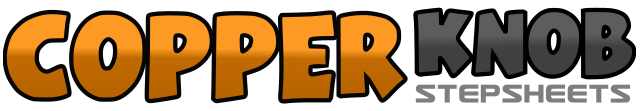 .......Count:32Wall:4Level:Beginner.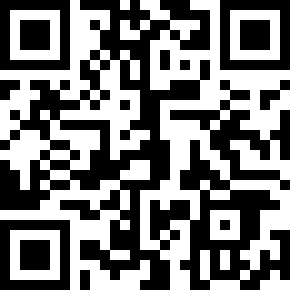 Choreographer:Rosalee Musgrave (USA) - July 2018Rosalee Musgrave (USA) - July 2018Rosalee Musgrave (USA) - July 2018Rosalee Musgrave (USA) - July 2018Rosalee Musgrave (USA) - July 2018.Music:Baby Don't Leave Me In The Night Time - Michael English : (iTunes or Amazon)Baby Don't Leave Me In The Night Time - Michael English : (iTunes or Amazon)Baby Don't Leave Me In The Night Time - Michael English : (iTunes or Amazon)Baby Don't Leave Me In The Night Time - Michael English : (iTunes or Amazon)Baby Don't Leave Me In The Night Time - Michael English : (iTunes or Amazon)........1 – 2Touch R forward, Step R back beside L3 & 4Step L back, Step R back beside L, Step L forward5 – 6Touch R forward, Step R back beside L7 & 8Step L back, Step R back beside L, Step L forward1 – 2Step R to R diagonal, Lock L behind R3 & 4Triple to R diagonal   (Step R to R diagonal, Close L behind R, Step R to R diagonal)5 – 6Step L to L diagonal, Lock R behind L7 & 8Triple to L diagonal  (Step L to L diagonal, Close R behind L, Step L to L diagonal)1 – 2Point R front, Point R side3 & 4Turning ¼ right step right back, Step left back beside R, Step forward on right5 – 6Point L front, Point L side7 & 8Step L back, Step Right back beside L, Step forward on L1 & 2Rock R to right side, Recover on L, Step R beside L3 & 4Rock L to left side, Recover on R, Step L beside R5 & 6Rock Right forward, Recover back on L, Step R back beside L7 & 8Rock Left back, Recover forward on R, Step L beside R